 Articulação dos Conteúdos Químico-Pedagógicos II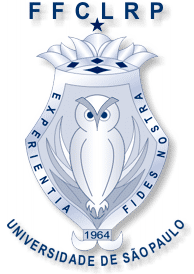 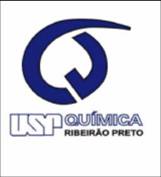 1º semestre - 2019Período: qua. 19h50min – 20h40min	 Sala            Professora: Joana de J. de Andrade  A disciplina tem por objetivo articular saberes pedagógicos e saberes da área específica de química de maneira a garantir a qualidade da formação inicial e garantir que o aluno esteja preparado para ensinar o que aprendeu no decorrer do curso. Ainda, a disciplina deve garantir que os alunos adquiram habilidades para reflexão, preparação e desenvolvimento de recursos didáticos relativos à sua prática docente, bem como a avaliação da qualidade de materiais didáticos disponíveis no mercado, garantindo aos estudantes uma formação técnica, prática e metodológica consistente. Busca-se desenvolver atividades de ensino que possibilitem reflexões sobre as particularidades do ensino de conteúdos acadêmicos na Escola Básica. Pretende-se também promover a reflexão acerca da profissão docente e contextualização dos conteúdos específicos de Química Orgânica e Química Ambiental.Média Semestral: (Tema 1 (Flexquest): 10,0 + Tema 2 (Site) : 10,0 + Debate: 10,0)   / 3  MêsDiaTema geralConteúdoConteúdoFev 201 - Apresentação da disciplinaO que significa articular QUÍMICA E PEDAGOGIA?Grupos para cada grande tema -  Stoa para atividadesO que significa articular QUÍMICA E PEDAGOGIA?Grupos para cada grande tema -  Stoa para atividadesFev Tema 1 – Química OrgânicaDoc. para estudo pré-aula: https://www.youtube.com/watch?v=4J2nVloDN1M (nano)Artigo para estudo pré-aula: http://qnesc.sbq.org.br/online/qnesc39_4/05-RSA-55-16.pdf (chás)Tema 1 – Química OrgânicaDoc. para estudo pré-aula: https://www.youtube.com/watch?v=4J2nVloDN1M (nano)Artigo para estudo pré-aula: http://qnesc.sbq.org.br/online/qnesc39_4/05-RSA-55-16.pdf (chás)Tema 1 – Química OrgânicaDoc. para estudo pré-aula: https://www.youtube.com/watch?v=4J2nVloDN1M (nano)Artigo para estudo pré-aula: http://qnesc.sbq.org.br/online/qnesc39_4/05-RSA-55-16.pdf (chás)Tema 1 – Química OrgânicaDoc. para estudo pré-aula: https://www.youtube.com/watch?v=4J2nVloDN1M (nano)Artigo para estudo pré-aula: http://qnesc.sbq.org.br/online/qnesc39_4/05-RSA-55-16.pdf (chás)Fev 272 – Química Orgânica: conceituações e aplicações  2 – Química Orgânica: conceituações e aplicações  Aula expositiva Mar 06Carnaval Não haverá aulaNão haverá aulaMar 133 – Análise de livros didáticosPreenchimento de planilha de análise            Lab. PedagógicoMar 204 – Definição de um conceitoEstudo do conceito                          Lab. PedagógicoMar 275 – Início do FlexquestPreenchimento do sitio criadoPreenchimento do sitio criadoAbr036 - Finalização do FlexquestPreenchimento do sitio criadoPreenchimento do sitio criadoAbrTema 2 – Química AmbientalDoc. para estudo pré-aula: https://www.youtube.com/watch?v=ZXJh47Q8eik (sugestões)Artigo para estudo pré-aula: http://qnesc.sbq.org.br/online/cadernos/01/ (cad. Temático Qnesc)Tema 2 – Química AmbientalDoc. para estudo pré-aula: https://www.youtube.com/watch?v=ZXJh47Q8eik (sugestões)Artigo para estudo pré-aula: http://qnesc.sbq.org.br/online/cadernos/01/ (cad. Temático Qnesc)Tema 2 – Química AmbientalDoc. para estudo pré-aula: https://www.youtube.com/watch?v=ZXJh47Q8eik (sugestões)Artigo para estudo pré-aula: http://qnesc.sbq.org.br/online/cadernos/01/ (cad. Temático Qnesc)Tema 2 – Química AmbientalDoc. para estudo pré-aula: https://www.youtube.com/watch?v=ZXJh47Q8eik (sugestões)Artigo para estudo pré-aula: http://qnesc.sbq.org.br/online/cadernos/01/ (cad. Temático Qnesc)Abr107 – Química Ambiental: conceituações e aplicações        7 – Química Ambiental: conceituações e aplicações        Aula expositivaAbr17Semana Santa Não haverá aulaNão haverá aulaAbr248 - Análise de livros didáticosPreenchimento de planilha de análise            Lab. PedagógicoMai01Dia do trabalhoNão haverá aulaNão haverá aulaMai04/05, sábado - Viagem didática: CATAVENTO CULTURAL – saída as 05h da manhã retorno as 17h.04/05, sábado - Viagem didática: CATAVENTO CULTURAL – saída as 05h da manhã retorno as 17h.04/05, sábado - Viagem didática: CATAVENTO CULTURAL – saída as 05h da manhã retorno as 17h.04/05, sábado - Viagem didática: CATAVENTO CULTURAL – saída as 05h da manhã retorno as 17h.Mai089 – Discussão sobre os conteúdos e conceitos identificados na viagem didática9 – Discussão sobre os conteúdos e conceitos identificados na viagem didática9 – Discussão sobre os conteúdos e conceitos identificados na viagem didáticaMai1510 – Elaboração do SITE sobre a viagem e os conteúdos identificados10 – Elaboração do SITE sobre a viagem e os conteúdos identificados10 – Elaboração do SITE sobre a viagem e os conteúdos identificadosMai2211 – Divulgação científica e educação não-formal da Química Orgânica e da Química Ambiental11 – Divulgação científica e educação não-formal da Química Orgânica e da Química Ambiental11 – Divulgação científica e educação não-formal da Química Orgânica e da Química AmbientalMai2912 – Definição de 1 tema controverso comum à em Química Orgânica e Ambiental 12 – Definição de 1 tema controverso comum à em Química Orgânica e Ambiental 12 – Definição de 1 tema controverso comum à em Química Orgânica e Ambiental Jun 0513 – Debate sobre o Tema Controverso proposto13 – Debate sobre o Tema Controverso proposto13 – Debate sobre o Tema Controverso propostoJun 1214  – Debate sobre o Tema Controverso proposto14  – Debate sobre o Tema Controverso proposto14  – Debate sobre o Tema Controverso proposto1915 – Avaliação coletiva final15 – Avaliação coletiva final15 – Avaliação coletiva final